2021 at a glance			We sheltered 24 families in 2021Our new Prevention and Diversion program served 30 families from May until December. We anticipate serving 60 in 2022We continue to provide aftercare for our program graduates; many of them use the services which include additional  support and case management. We provide emergency assistance should they need it. 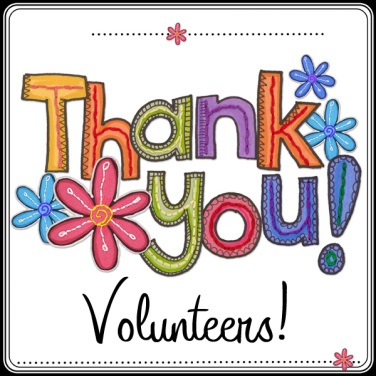 A huge thanks goes out to Frist Christian Church for their ongoing holy hospitality in hosting our families through the entire COVID time. Without their generosity Family Promise could not have helped the families we did.  All of the Volunteers who graciously helped with overnight hosting and food are to be commended. You all gave of yourselves in a frighting time, and that graciousness did not go unnoticed. We sincerely appreciate you all, and the families realize you risked health and gave of yourselves in truly generous ways. What an amazing testimony in your faith. Looking forward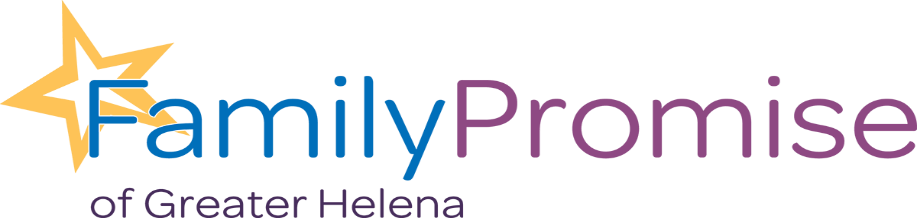 As we look forward to spring, we are anticipating providing Easter baskets to our children, outdoor activities and enrolling our kids in the YMCA Camp Child.  We are working with the Y to keep it cost effective for us, but this is not a line item in the budget so will need additional funding.  We have 5 kiddo’s that would like to attend!  The weekly cost is $190 per child per week.  If folks want to sponsor one of our kids at camp please let Kimberly know. We are in need of some items at the day center as it gets nicer outside!-Boys bike with training wheels (3 year old) and one for a 13 year old-Basketball, jump ropes, sidewalk chalk or any type of outdoor activity!Our children ages are 15, 13, 11 but more of age of 7 and 3New and Fun New carpet and paint is complete in the office area of the Day center, it’s fantastic!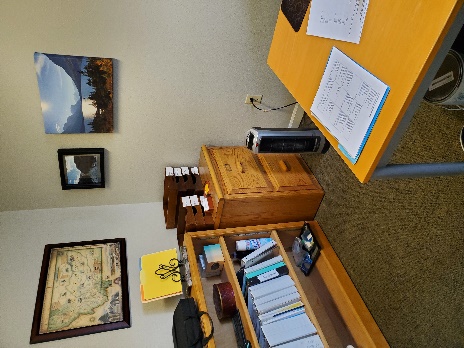 